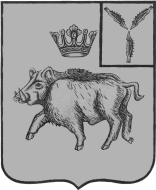 СОВЕТ БАЛТАЙСКОГО МУНИЦИПАЛЬНОГО ОБРАЗОВАНИЯБАЛТАЙСКОГО МУНИЦИПАЛЬНОГО РАЙОНАСАРАТОВСКОЙ ОБЛАСТИДесятое заседание Совета четвертого созываРЕШЕНИЕот 29.07.2019 № 53	с.БалтайО внесении изменений в решение Совета Балтайского муниципального образованияБалтайского муниципального района от 30.11.2017 № 175 «О налоге на имуществофизических лиц»В соответствии со статьей 14 Федерального закона от 6 октября 2003 года № 131-ФЗ «Об общих принципах организации местного самоуправления в Российской Федерации», Налоговым кодексом Российской Федерации, руководствуясь статьей 21 Устава Балтайского муниципального образования Балтайского муниципального района Саратовской области, Совет Балтайского муниципального образования Балтайского муниципального района Саратовской области РЕШИЛ:1. Внести в решение Совета Балтайского муниципального образования Балтайского муниципального района от 30.11.2017 № 175 «О налоге на имущество физических лиц» (с изменениями от 29.08.2018 № 218, от 08.04.2019 № 43) следующее изменение:1.1. Подпункт а) пункта 3 к решению изложить в следующей редакции:«а) 0,3 процента в отношении: -  жилых домов, частей жилых домов, квартир, частей квартир, комнат;- объектов незавершенного строительства в случае, если проектируемым назначением таких объектов является жилой дом;- единых недвижимых комплексов, в состав которых входит хотя бы один жилой дом;- гаражей и машино-мест, в том числе расположенных в объектах налогообложения, указанных в подпунктах б) и в) настоящего пункта;- хозяйственных строений или сооружений, площадь каждого из которых не превышает 50 квадратных метров и которые расположены на земельных участках, предоставленных для ведения личного подсобного, дачного хозяйства, огородничества, садоводства или индивидуального жилищного строительства;». 2. Настоящее решение подлежит опубликованию районной газете «Родная земля».3. Настоящее решение вступает в силу 1-го числа очередного налогового периода и не ранее чем по истечении одного месяца со дня его официального опубликования.4. Контроль за исполнением настоящего решения возложить на постоянную комиссию Совета Балтайского муниципального образования по бюджетной политике и налогам.Глава Балтайского муниципального образования				         Н.В. Меркер